Główna Komisja Szkolenia ZKwP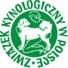 Podkomisja ds. Wyścigów ChartówKARTA TRENINGOWADane psa:Dane organizatora treningu:Potwierdzenie biegów treningowych:Nazwa psa:Rasa:Płeć:Data urodzenia:Chip/tatuaż:Organizator (oddział ZKwP):Typ biegu: Typ biegu: Miejsce:Imię i nazwisko oceniającego:DataTypBieg ZaliczonyBieg Niezaliczony2SoloZespołowy